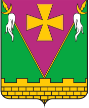 АДМИНИСТРАЦИЯ ЮЖНО-КУБАНСКОГОСЕЛЬСКОГО ПОСЕЛЕНИЯ ДИНСКОГО РАЙОНАПОСТАНОВЛЕНИЕот 02.10.2017							                           № 176поселок ЮжныйО создании условий для организации деятельности добровольной пожарной охраны, а также участия граждан в обеспечении первичных мер пожарной безопасности в иных формах          В целях организации участия граждан в обеспечении первичных мер пожарной безопасности на территории Южно-Кубанского сельского поселения Динского района, в соответствии с Федеральным законом от 21 декабря . № 69-ФЗ «О пожарной безопасности», Федеральным законом от 6 мая 2011 г. № 100-ФЗ «О добровольной пожарной охране», Федеральным законом от 6 октября 2003 года № 131-ФЗ «Об общих принципах организации местного самоуправления в Российской Федерации», руководствуясь Уставом Южно-Кубанского сельского поселения Динского района, п о с т а н о в л я ю:          1. Утвердить положение о создании условий для организации деятельности добровольной пожарной охраны, а также участия граждан в обеспечении первичных мер пожарной безопасности в иных формах (приложение 1).2. Признать утратившим силу постановление администрации Южно-Кубанского сельского поселения от 29.05.2008 № 182 «О создании условий для организации добровольной пожарной охраны, а также участия граждан в обеспечении первичных мер пожарной безопасности в иных формах на территории».          3. Общему отделу администрации Южно-Кубанского сельского поселения (Заболотняя) разместить настоящее постановление на официальном сайте администрации в сети Интернет: www.yug-kubanskoe.ru.          4. Контроль за выполнением настоящего постановления оставляю за собой.          5. Настоящее постановление вступает в силу со дня его официального опубликования.   Глава Южно-Кубанскогосельского поселения                                                                        А.А. СивоконьПриложение УТВЕРЖДЕНОпостановлением администрацииЮжно-Кубанскогосельского поселенияот 02.10.2017 № 176Положение о создании условий для организации деятельности добровольной пожарной охраны, а также участия граждан в обеспечении первичных мер пожарной безопасности в иных формахНастоящее Положение о создании условий для организации деятельности добровольной пожарной охраны, а также участия граждан в обеспечении первичных мер пожарной безопасности в иных формах, порядок взаимодействия с другими видами пожарной охраны на территории Южно-Кубанского сельского поселения Динского района разработано в соответствии с Конституцией Российской Федерации, Федеральным законом от 6 мая 2003 года №131-ФЗ «Об общих принципах организации местного самоуправления в Российской Федерации», Федеральным законом от 21 декабря 1994 года № 69-ФЗ «О пожарной безопасности», Федеральным законом от 6 мая 2011 года № 100-ФЗ «О добровольной пожарной охране», Уставом Южно-Кубанского сельского поселения Динского района.Определяет мероприятия в целях создания условий для организации добровольной пожарной охраны на территории Южно-Кубанского сельского поселения Динского района.Администрация Южно-Кубанского сельского поселения обеспечивает    соблюдение прав и законных интересов добровольных пожарных и общественных объединений пожарной охраны, предусматривает систему мер правовой и социальной защиты добровольных пожарных и оказывает поддержку при осуществлении ими своей деятельности в соответствии с законодательством Российской Федерации, законодательством Краснодарского края и муниципальными правовыми актами.На территории Южно-Кубанского сельского поселения Динского района может создаваться добровольная пожарная дружина (далее ДПД) - подразделение добровольной пожарной охраны, не имеющее на вооружении мобильных средств пожаротушения.Администрация Южно-Кубанского сельского поселения Динского района создает условия для организации добровольной пожарной охраны на территории сельского поселения в том числе:1) оказывает содействие в привлечении жителей поселения в члены ДПД, в проведении агитационной работы;2) предоставляет по мере необходимости во владение (или) в пользование на долгосрочной основе следующее имущество: здания, сооружения, служебные помещения, оборудованные средствами связи, автотранспортные средства, оргтехнику и иное имущество, необходимое для достижения уставных целей подразделений добровольной пожарной охраны;3) приобретает (изготовляет) средства противопожарной пропаганды и агитации;4) в целях стимулирования деятельности добровольных пожарных, принимающих активное участие в предупреждении и (или) тушении пожаров, осуществляется их поощрение в форме Почетной грамоты главы Южно-Кубанского сельского поселения Динского района, благодарности главы Южно-Кубанского сельского поселения Динского района, награждения ценным подарком в порядке, установленном муниципальными правовыми актами Южно-Кубанского сельского поселения Динского района.5) предоставляет льготы по посещению учреждений, финансируемых за счет бюджета сельского поселения: бесплатное посещение культурных мероприятий, финансируемых за счет бюджета Южно-Кубанского сельского поселения Динского района;6) направляет ходатайства по месту работы добровольных пожарных о предоставлении им ежегодного дополнительного отпуска без сохранения заработной платы продолжительностью до пяти календарных дней;7) осуществляет правовую и социальную защиту членов семей добровольных пожарных Южно-Кубанского сельского поселения Динского района, в том числе в случае гибели добровольного пожарного в период исполнения им обязанностей добровольного пожарного в виде оказания психологической помощи, а также иных мер, не запрещенных законодательством Российской Федерации, в пределах бюджетных ассигнований, выделенных в бюджете Южно-Кубанского сельского поселения Динского района на реализацию указанных целей.5. Применение мер экономического стимулирования участия граждан и организаций в добровольной пожарной охране осуществляется на основании распоряжения администрации Южно-Кубанского сельского поселения Динского района.Начальник отдела жилищно-коммунального хозяйства                                             И.Е. Кабашный